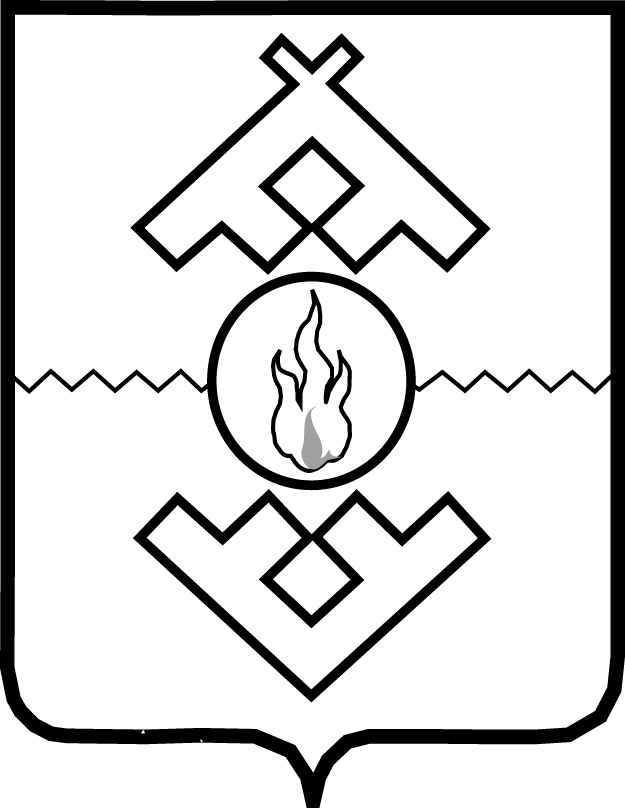 Аппарат Администрации Ненецкого автономного округаПРИКАЗот _____________2017 г. № __________г. Нарьян-МарО внесении изменений в Положение о порядке и условиях премирования руководителей государственных бюджетных учреждений Ненецкого автономного округа, подведомственных Аппарату Администрации Ненецкого автономного округа    В соответствии cо статьей 30 закона Ненецкого автономного округа     от 03.02.2006 № 673-оз «О нормативных правовых актах Ненецкого автономного округа», постановлением Администрации Ненецкого автономного округа от 11.08.2016 № 260-п «О совершенствовании систем оплаты труда работников государственных учреждений Ненецкого автономного округа», постановлением Администрации Ненецкого автономного округа от 14.03.2017 № 68-п «О внесении изменений в отдельные постановления Администрации Ненецкого автономного округа»  ПРИКАЗЫВАЮ:1. Внести в Положение о порядке и условиях премирования руководителей государственных бюджетных учреждений Ненецкого автономного округа, подведомственных Аппарату Администрации Ненецкого автономного округа, утвержденное приказом Аппарата Администрации Ненецкого автономного округа от 11.05.2017 № 39, изменения согласно Приложению. 2. Настоящий приказ вступает в силу через десять дней после его официального опубликования и распространяет свое действие на правоотношения, возникшие с 1 июля 2017 года.  Первый заместитель губернатораНенецкого автономного округа – руководитель Аппарата Администрации Ненецкого автономного округа  		                                     М.В. ВасильевИзмененияв Положение о порядке и условиях премирования руководителей государственных бюджетных учреждений Ненецкого автономного округа, подведомственных Аппарату Администрации Ненецкого автономного округа 1. Пункт 3 изложить в следующей редакции:«Размер премии устанавливается в процентах от максимального размера премии, установленного в трудовом договоре, и зависит от количества баллов, полученных при оценке целевых показателей эффективности деятельности учреждения в премируемом периоде.При расчете баллов за 1 квартал суммируются баллы, полученные при оценке целевых показателей эффективности деятельности учреждения за 1 квартал, аналогичным способом расчет производится за 2, 3 и 4 кварталы.Соотношение полученных баллов размеру премии в процентах от должностного оклада для руководителя учреждения производится в соответствии с Приложением 1 к настоящему Положению. Премирование руководителя учреждения осуществляется с учетом результатов деятельности учреждения в соответствии с выполненными целевыми показателями эффективности деятельности учреждения и критериями оценки эффективности и результативности деятельности руководителя, в пределах фонда оплаты труда, установленного учреждению на очередной финансовый год. Целевые показатели эффективности деятельности учреждений и критерии оценки эффективности и результативности деятельности их руководителей установлены Приложением 2 к настоящему Положению.».2. Абзац первый пункта 5 после слов «деятельности учреждения» дополнить словами «в соответствии с Приложением 2 к настоящему Положению.».3. Пункт 7 признать утратившим силу. 4. Дополнить Приложением 1 следующего содержания:  Соотношениеполученных баллов размеру премии в процентах от должностногооклада для руководителя государственного бюджетного учрежденияНенецкого автономного округа                                                                                                                                  ».	5. Дополнить Приложением 2 следующего содержания:	Целевые показателиэффективности деятельности государственных бюджетных учреждений и критерииоценки эффективности деятельности их руководителейI. Государственное бюджетное учреждение Ненецкого автономного округа "Издательский дом Ненецкого автономного округа»II. Государственное бюджетное учреждение Ненецкого автономного округа«Ненецкая телерадиовещательная компания» --------------------------------<*> для учреждений, оказывающих услуги (выполняющих работы); <**> малозначительные нарушения - формальные нарушения, не носящие систематического характера и не повлекшие негативных последствий для Учреждения;<***> показатель определяется в процентах от установленной штатной численности работников Учреждения, включая вакансии, не замещаемые менее двух месяцев.».Приложение к приказу Аппарата Администрации Ненецкого автономного округа от _______ 2017 № _________«О внесении изменений в Положение о порядке и условиях премирования руководителей государственных бюджетных  учреждений Ненецкого автономного округа,  подведомственных Аппарату Администрации Ненецкого автономного округа»  «Приложение 1 к Положению о порядке и условиях премирования руководителей государственных бюджетных учреждений Ненецкого автономного округа, подведомственных Аппарату Администрации Ненецкого автономного округаКоличество полученных балловРазмер премии в процентах от максимального размера премии, установленного в трудовом договореГосударственное бюджетное учреждение Ненецкого автономного округа «Издательский дом Ненецкого автономного округа» Государственное бюджетное учреждение Ненецкого автономного округа «Издательский дом Ненецкого автономного округа» При расчете премии за 1, 2, 3 кварталыПри расчете премии за 1, 2, 3 кварталы65,0 -55,0 включительно25менее 55,0 - 45,0 включительно20менее 45,0 - 35,0 включительно15менее 35,0 - 25,0 включительно10менее 25,0 - 15,0 включительно5менее 15,0не премируетсяПри расчете премии за 4 кварталПри расчете премии за 4 квартал70,0 - 60,0 включительно25менее 60,0 - 50,0 включительно20менее 50,0 - 40,0 включительно15менее 40,0 - 30,0 включительно10менее 30,0 - 20,0 включительно5менее 20,0не премируетсяГосударственное бюджетное учреждение Ненецкого автономного округа «Ненецкая телерадиовещательная компания» Государственное бюджетное учреждение Ненецкого автономного округа «Ненецкая телерадиовещательная компания» При расчете премии за 1, 2, 3 кварталыПри расчете премии за 1, 2, 3 кварталы75,0 - 65,0 включительно25менее 65,0 - 55,0 включительно20менее 55,0 - 45,0 включительно15менее 45,0 - 35,0 включительно10менее 35,0 - 25,0 включительно5менее 25,0не премируетсяПри расчете премии за 4 кварталПри расчете премии за 4 квартал80,0 - 70,0 включительно25менее 70,0 - 60,0 включительно20менее 60,0 - 50,0 включительно15менее 50,0 - 40,0 включительно10менее 40,0 -30,0 включительно5менее 30,0не премируетсяN п/пЦелевые показатели эффективности деятельности УчрежденияКритерии оценки эффективности деятельности руководителя Учреждения, в баллахПериодичность представления отчетностиКвартал (максимальное количество баллов)Квартал (максимальное количество баллов)Квартал (максимальное количество баллов)Квартал (максимальное количество баллов)ГодФорма отчетности, содержащая информацию о выполнении показателяN п/пЦелевые показатели эффективности деятельности УчрежденияКритерии оценки эффективности деятельности руководителя Учреждения, в баллахПериодичность представления отчетности1234ГодФорма отчетности, содержащая информацию о выполнении показателя  1Выполнение государственного задания на оказание услуг (выполнение работ)Государственное задание считается выполненным, если отношение количества фактически оказанных услуг (работ) в учреждении к объему услуг (работ), планируемых к оказанию за отчетный период согласно государственному заданию, составляет не менее объема, установленного на отчетный период государственным заданием (с учетом установленных отклонений) – 5 баллов, в случае невыполнения государственного задания – 0 баллов   ежеквартально 5555 20Справка Учреждения   2Оснащенность учреждения помещениями, оборудованием, техническими и иными средствами, необходимыми для качественного оказания услуг (работ) и соответствующими установленным нормам  и нормативам   Соответствие созданных в учреждении условий для оказания услуг (выполнения работ) установленным требованиям – 5 баллов, отрицательная динамика в обеспечении безопасности здоровья и жизни работников учреждения (нарушение санитарно-гигиенических условий, отсутствие безбарьерной среды, наличие случаев травматизма, психологический дискомфорт), а также в обеспечении безопасных условий труда работников в результате несоблюдения действующих требований – 0 баллов ежеквартально5555 20Справка Учреждения   3Удовлетворенность граждан качеством и доступностью предоставления услуг (выполнения работ)Отсутствие жалоб граждан на качество и доступность предоставления услуг (работ) в учреждении – 5 баллов, наличие письменных жалоб, поступивших от граждан, на качество оказания услуг (работ), признанных обоснованными по результатам проверок учредителей и контрольно-надзорных органов – 0 балловежеквартально5555 20Справка учреждения 4Отсутствие нарушений по результатам проверок финансово-хозяйственной деятельности Учреждения, выявленных в отчетном периодеОтсутствие нарушений - 5 баллов, наличие малозначительных <**> нарушений - 3 балла, наличие иных нарушений, не повлекших за собой финансового ущерба - 2 балла (если данный работник исполнял обязанности руководителя Учреждения в период, когда были осуществлены указанные нарушения)ежеквартально555520Справка Учреждения5Отсутствие фактов  нарушения требований нормативных правовых актов по результатам проверок органами государственной власти, органами государственного надзора и контроля, в том числе законодательства Российской Федерации о контрактной системе в сфере закупок товаров, работ, услуг для обеспечения государственных и муниципальных нуждОтсутствие нарушений - 5 баллов, наличие малозначительных <**> нарушений - 3 балла, наличие иных нарушений, не повлекших за собой финансового ущерба - 2 балла (если данный работник исполнял обязанности руководителя Учреждения в период, когда были осуществлены указанные нарушения)ежеквартально555520Справка Учреждения6Целевое и эффективное использование бюджетных и внебюджетных средств, в том числе в рамках государственного задания; эффективность расходования средств, полученных от взимания платы с граждан за предоставление услуг (работ) и (или) приносящей доход деятельности, а также средств, полученных в качестве благотворительной и спонсорской помощи   Отсутствие нарушений - 10 баллов, наличие нарушений - 0 баллов (если данный работник исполнял обязанности руководителя Учреждения в период, когда были осуществлены указанные нарушения)ежеквартально1010101040Справка Учреждения7Укомплектованность  учреждения работниками на отчетную дату<***>90% и более - 5 баллов, менее 90% - 0 баллов годовая00055Справка Учреждения8Соблюдение сроков исполнения текущих запросов и распоряжений главного распорядителя бюджетных средств Соблюдение сроков - 5 баллов, нарушение сроков - 0 балловежеквартально555520Справка управления бухгалтерского учета и отчетности Аппарата9Количество и качество материалов, вышедших в печать, по согласованному медиа-плану (медиа-план формируется на две рабочие недели, исполнение рассматривается по всем медиа-планам, вошедшим в отчетный период)  Выполнение согласованного медиа-плана на 90% и более – 10 баллов, менее чем на 90% - 0 баллов ежеквартально1010101040Справка Учреждения 10Доля населения Ненецкого автономного округа, читающего общественно-политическую газету «Няръяна вындер» («Красный тундровик») по сравнению с аналогичным периодом прошлого года Доля населения 90% и более от показателя за аналогичный период прошлого года – 10 баллов, доля населения менее 90% от показателя за аналогичный период  прошлого года – 0 баллов ежеквартально  1010101040Справка учреждения 11Соблюдение норм и правил: по пожарной и антитеррористической  безопасности, охране труда, защите государственной тайны, санитарно-гигиенических правилОтсутствие нарушений – 5 баллов, наличие нарушений    – 0 баллов ежеквартально 555520Справка учреждения ИТОГО65656570265N п/пЦелевые показатели эффективности деятельности УчрежденияКритерии оценки эффективности деятельности руководителя Учреждения, в баллахПериодичность представления отчетностиКвартал (максимальное количество баллов)Квартал (максимальное количество баллов)Квартал (максимальное количество баллов)Квартал (максимальное количество баллов)ГодФорма отчетности, содержащая информацию о выполнении показателяN п/пЦелевые показатели эффективности деятельности УчрежденияКритерии оценки эффективности деятельности руководителя Учреждения, в баллахПериодичность представления отчетности1234ГодФорма отчетности, содержащая информацию о выполнении показателя1Выполнение государственного задания на оказание услуг (выполнение работ)Государственное задание считается выполненным, если отношение количества фактически оказанных услуг (работ) в учреждении к объему услуг (работ), планируемых к оказанию за отчетный период согласно государственному заданию, составляет не менее объема, установленного на отчетный период государственным заданием (с учетом установленных отклонений) – 5 баллов, в случае невыполнения государственного задания – 0 баллов   ежеквартально555520Справка Учреждения2Оснащенность учреждения помещениями, оборудованием, техническими и иными средствами, необходимыми для качественного оказания услуг (работ) и соответствующими установленным нормам  и нормативам   Соответствие созданных в учреждении условий для оказания услуг (выполнения работ) установленным требованиям – 5 баллов, отрицательная динамика в обеспечении безопасности здоровья и жизни работников учреждения (нарушение санитарно-гигиенических условий, отсутствие безбарьерной среды, наличие случаев травматизма, психологический дискомфорт), а также в обеспечении безопасных условий труда работников в результате несоблюдения действующих требований – 0 балловежеквартально555520Справка Учреждения3Удовлетворенность граждан качеством и доступностью предоставления услугОтсутствие жалоб граждан на качество и доступность предоставления услуг в учреждении – 5 баллов, наличие письменных жалоб, поступивших от граждан, на качество оказания услуг, признанных обоснованными по результатам проверок учредителей и контрольно-надзорных органов – 0 балловежеквартально555520Справка Учреждения4Отсутствие нарушений по результатам проверок финансово-хозяйственной деятельности Учреждения, выявленных в отчетном периодеОтсутствие нарушений - 5 баллов, наличие малозначительных <**> нарушений - 3 балла, наличие иных нарушений, не повлекших за собой финансового ущерба - 2 балла (если данный работник исполнял обязанности руководителя Учреждения в период, когда были осуществлены указанные нарушения)ежеквартально555520Справка учреждения 5Отсутствие фактов  нарушения требований нормативных правовых актов по результатам проверок органами государственной власти, органами государственного надзора и контроля, в том числе законодательства Российской Федерации о контрактной системе в сфере закупок товаров, работ, услуг для обеспечения государственных и муниципальных нуждОтсутствие нарушений - 5 баллов, наличие малозначительных <**> нарушений - 3 балла, наличие иных нарушений, не повлекших за собой финансового ущерба - 2 балла (если данный работник исполнял обязанности руководителя Учреждения в период, когда были осуществлены указанные нарушения)ежеквартально555520Справка учреждения 6Целевое и эффективное использование бюджетных и внебюджетных средств, в том числе в рамках государственного задания; эффективность расходования средств, полученных от взимания платы с граждан за предоставление услуг (работ) и (или) приносящей доход деятельности, а также средств, полученных в качестве благотворительной и спонсорской помощи  С.П.  Отсутствие нарушений - 10 баллов, наличие нарушений - 0 баллов (если данный работник исполнял обязанности руководителя Учреждения в период, когда были осуществлены указанные нарушения)ежеквартально1010101040Справка учреждения 7Укомплектованность учреждения работниками на отчетную дату <***>90% и более - 5 баллов, менее 90% - 0 балловгодовая00055Справка Учреждения8Соблюдение сроков исполнения текущих запросов и распоряжений главного распорядителя бюджетных средств Соблюдение сроков - 5 баллов, нарушение сроков - 0 балловежеквартально555520Справка управления бухгалтерского учета и отчетности Аппарата9Количество и качество материалов, вышедших в эфир, по согласованному медиа-плану (медиа-план формируется на две рабочие недели, исполнение рассматривается по всем медиа-планам, вошедшим в отчетный период)  Выполнение согласованного медиа-плана на 90% и более – 10 баллов, менее чем на 90% - 0 баллов ежеквартально1010101040Справки Учреждения 10Доля населения охваченного теле- и радиовещанием по сравнению с аналогичным периодом прошлого года, в том числе региональным телерадиовещанием, теле- и радиооповещением о чрезвычайных ситуациях, теле- и радиовещанием в труднодоступных местах  Охват населения телерадиовещанием 90% и более – 10 баллов, менее 90% - 0 балловежеквартально1010101040Справка Учреждения 11Количество программ, обеспечивающих интерактивную связь с населением через прямые эфиры с представителями органов местного самоуправления и руководителями муниципальных учреждений Две и более программ, выходящих в эфир в отчетном периоде, - 10 баллов, менее двух программ, выходящих в эфир в отчетном периоде, 0 баллов ежеквартально1010101040Справка Учреждения12Соблюдение норм и правил: по пожарной и антитеррористической безопасности, охране труда, защите государственной тайны, санитарно-гигиенических правил Отсутствие нарушений - 5 баллов, наличие нарушений - 0 балловежеквартально555520Справка УчрежденияИТОГО75757580305